We welcome you back to enjoy ourFall Soup SupperChili & variety of soups bread, crackers, dessert & beverage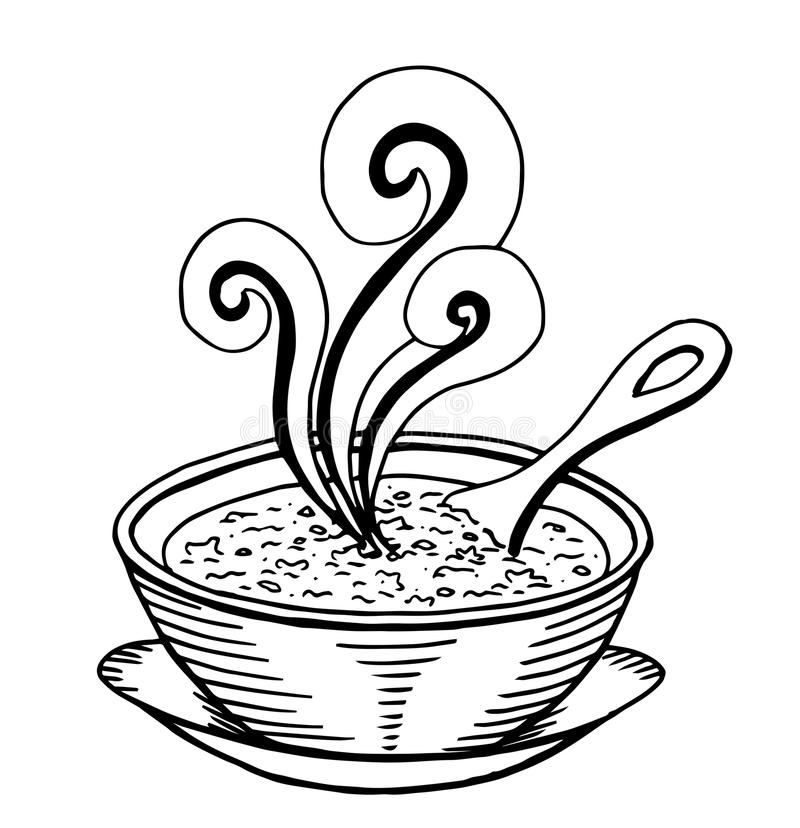       $8.00 -  adults                                              $4:00 children ages 4 thru 10Sunday, October 23rd 4:00 – 6:30 p.m.Salem-Eldorado UMC*****Enjoy our new entrance and ride the lift to the lower level *****W7910 Church Rd. - Corner of Hwy I and Church Rd.in the township of Eldorado